Zajęcia świetlicowe 07.12-11.12.2020Propozycja 1Na początek coś na słodko…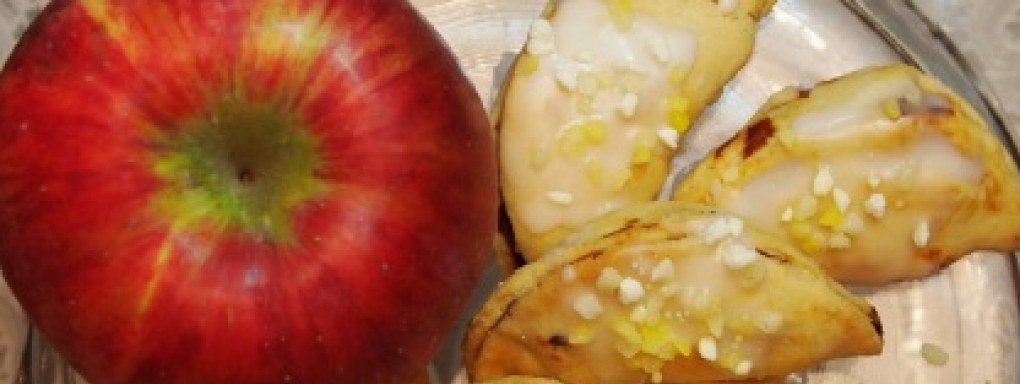 Pierożki jabłkowe obłoczkiSkładniki:40 dag mąki20 dag margaryny5-6 łyżek zimnej wodysóljabłka4 dag cukru pudru do posmarowaniaWykonanie:Do przesianej na stolnicę mąki dodać dobrze schłodzoną margarynę i przy pomocy dużego noża posiekać ją dokładnie z mąką. Ciasto osolić i skropić przewidzianą ilością wody, a następnie wymieszać nożem, a rękami ciasto tylko zlepić. Włożyć ciasto do foliowego woreczka i co najmniej na godzinę odłożyć do lodówki. Po schłodzeniu rozwałkować ciasto na cienki placek, wykrawać szklanką lub foremką krążki. Jabłka obrać, pokrajać w ósemki, wydrążyć gniazda nasienne. Położyć ósemki jabłek na ciasto i złożyć je, formując na kształt pierożka. Ułożyć tak przygotowane pierożki na blachach oprószonych mąką, stawić do pieczenia do mocno nagrzanego piekarnika. Gorące pierożki po upieczeniu udekorować według uznania.
Ciekawostka: Nazwa pierożki jabłkowe obłoczki pochodzi od ich nieregularnego kształtu przypominającego chmurki. Są kruchutkie, a jabłuszka przyjemnie rozpływają się w ustach.Propozycja 2No, a kiedy idą Święta…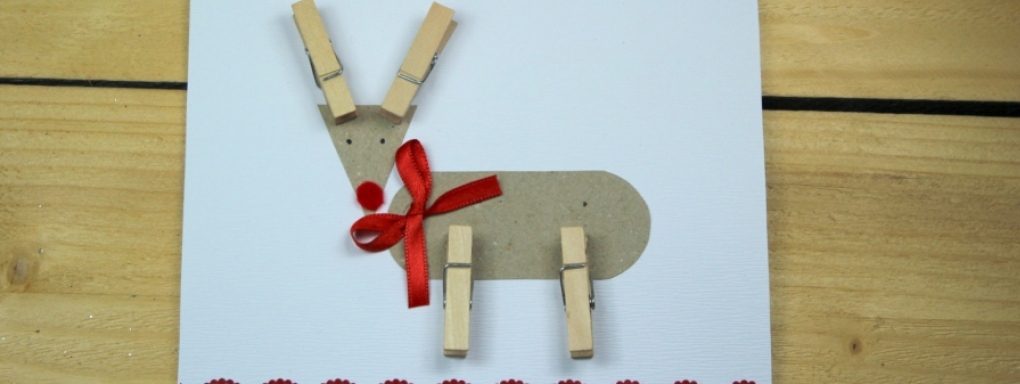 Świąteczna kartka z reniferemPotrzebne będą:4 małe dekoracyjne spinaczeblok technicznytekturkaczerwona tasiemkaozdobna taśma samoprzylepnaczerwony filcczarny flamasterklej uniwersalnynożyczkiWykonanie:  Z bloku technicznego wycinamy prostokąt i składamy go na pół. Z tekturki wycinamy niewielki trójkąt oraz owal - przyklejamy na kartkę. Doklejamy spinacze do głowy i tułowia. Flamastrem zaznaczamy oczy. Z filcu wycinamy nos, doklejamy. Przyklejamy czerwoną kokardkę i na koniec pasek ozdobnej taśmy.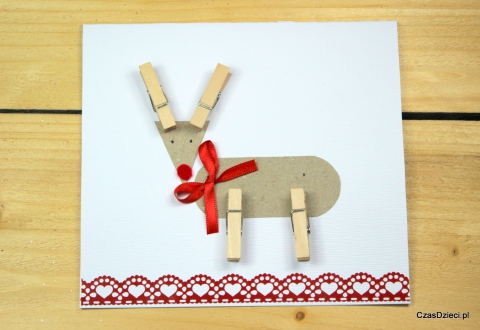 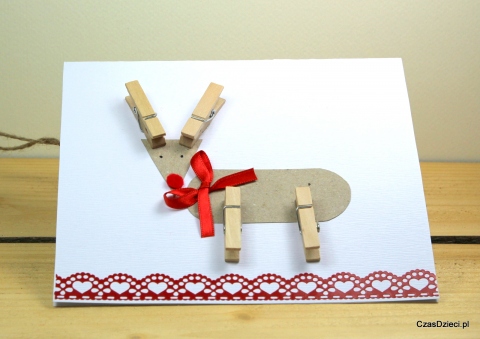 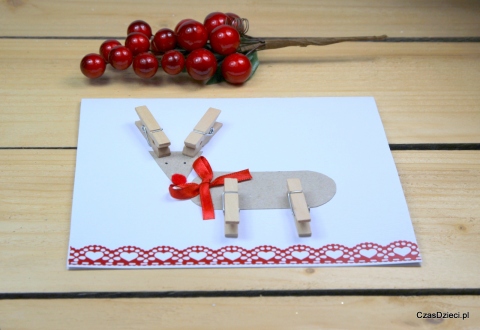 Propozycja 3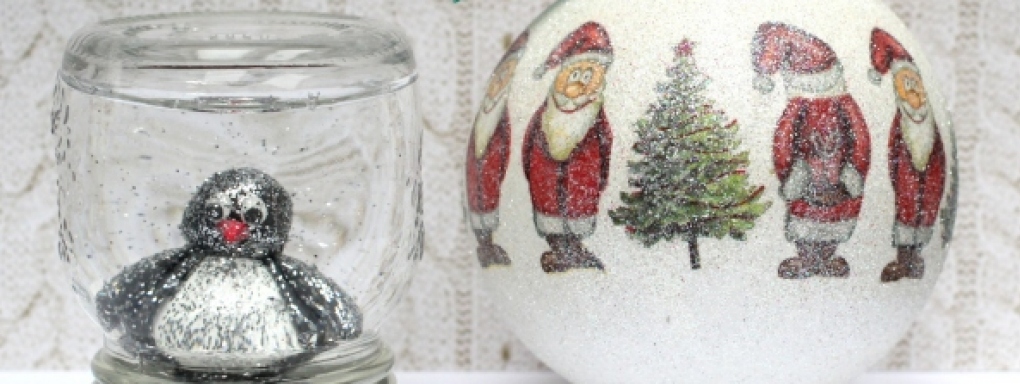 Śnieżna kula z pingwinkiemPotrzebne będą:niewielki słoikbrokatfigurka pingwinka lub pingwinek ulepiony z plastelinyWykonanie:Figurkę pingwinka przymocowujemy za pomocą kleju lub plasteliny do nakrętki. Do słoiczka nalewamy wodę i wsypujemy odrobinę brokatu. Zakręcamy słoik, potrząsamy nim i stawiamy nakrętką do dołu.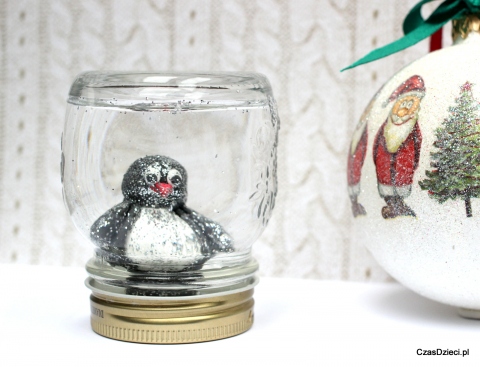 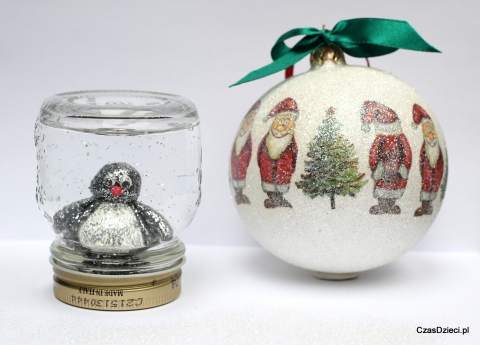 Propozycja 4Muzyczne zagadki:Ma cztery struny, gdy użyjesz smyka, rozlegnie muzyka.Może być w muzyka dłoniach, albo należeć do słonia.Okrągły, brzuchaty, wśród zabawek leży. Zależy mu na tym, żeby go uderzyć. Stuknę go czasem, zagra pod palcami. Dziękuje mi basem, gdy stukam pałkami.IV.	Ma trzy nogi - nie do biegania.Ma klawisze - me do pisania.Ma pedał - nie do gazu.Gdy zagra, poznasz go od razu.Błyszczy pięknie cała, gustuje w hejnałach. Na koncertach gra: tra ta ta ta ta tamPropozycja 5Zgadnij, kim jestem? Zabawa przeznaczona jest dla 2-4 os. Każdy z uczestników losuje po jednej kartce (kartka przylepna) i umieszcza na czole. Na kartkach należy wcześniej napisać postacie. Zadaniem każdego z graczy jest odgadnięcie, KIM SIĘ JEST na podstawie zadanych pytań i odpowiedzi reszty graczy. Podczas zabawy można udzielać jedynie odpowiedzi TAK lub NIE. Wygrywa ta osoba, która jako pierwsza odgadnie, kogo przedstawia jej kartka.Propozycja 5Ruch to zdrowie! A jeżeli brakuje Ci pomysłów, to zapraszamy do ruletki. Zachęć innych domowników i bawcie się razem
https://wordwall.net/pl/resource/893767/wychowanie-fizyczne/wf-online-w-domu-%C4%87wiczeniaI propozycja zabawy na spostrzegawczość i pamięć wzrokowo-ruchową:
https://www.facebook.com/kinderkinesiologie/videos/1363217783881059/